МИНИСТЕРСТВО ОБРАЗОВАНИЯ И НАУКИ РОССИЙСКОЙ ФЕДЕРАЦИИ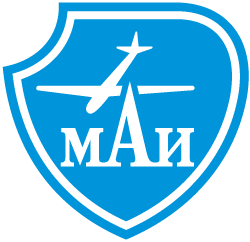 ФЕДЕРАЛЬНОЕ ГОСУДАРСТВЕННОЕ БЮДЖЕТНОЕ ОБРАЗОВАТЕЛЬНОЕ    УЧРЕЖДЕНИЕ ВЫСШЕГО ОБРАЗОВАНИЯ«МОСКОВСКИЙ АВИАЦИОННЫЙ ИНСТИТУТ (национальный исследовательский университет)»О Т З Ы ВНАУЧНОГО РУКОВОДИТЕЛЯНаучный руководитель												(Фамилия И., О., ученая степень, ученое звание, должность и место работы)Студент													Факультет (институт, филиал)						Кафедра			Направление подготовки 								Группа		Квалификация (степень) 		магистр								 Тема диссертации: 																																																																																																																																																																																					Работа проверена на объем заимствования. % заимствования - 																																«_____» _________ 20    г.			Руководитель______________________________			(подпись)